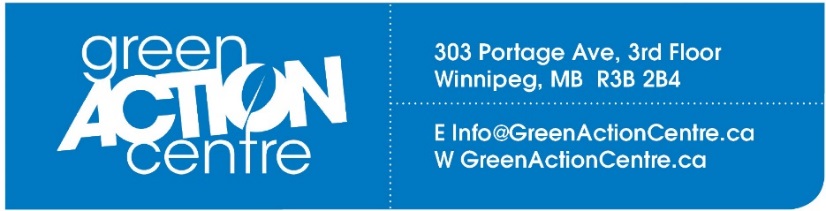 Jack Frost Challenge | Bougeons en HiverI am participating in this year’s Jack Frost Challenge to demonstrate that active modes of transportation are possible year round, even in Manitoba.
Please consider making a pledge to support me and my team as we move 130 kilometres during the week of February 3-9, 2019.Participant Name:                            ____                                                   	Team Name (if applicable):   ________________________________Green Action Centre is a Registered Non-Profit and Charitable Corporation. All donations are directed to the promotion of our goals providing sustainable living solutions to Manitobans.GST #: 107878415RR0001	Green Action CentrePledge form 2019Sponsor NameAmount CollectedCharitable Receipt
 - Y or N -Email AddressNewsletter
Sign Up
- Y or N -Mailing Address
(for charitable receipt)CityPostal Code12345678910Total DonationsTotal Donations$